MODELO MODERNO DE PAY STUB	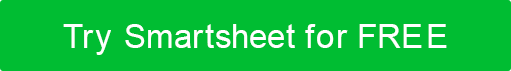 NOME DO EMPREGADORRua Principal 123, Cidade, NY 11101 |  (987) 654-3210 |  webaddress.comNOME DO EMPREGADORRua Principal 123, Cidade, NY 11101 |  (987) 654-3210 |  webaddress.comNOME DO EMPREGADORRua Principal 123, Cidade, NY 11101 |  (987) 654-3210 |  webaddress.comP A Y S T U BINÍCIO DO PAGAMENTO PDPAGAR PD ENDDATA DO PROBLEMAVERIFIQUE NÃO.P A Y S T U BE M P L O Y E E I N F O R M A T I O NE M P L O Y E E I N F O R M A T I O NE M P L O Y E E I N F O R M A T I O NE M P L O Y E E I N F O R M A T I O NNOME DO FUNCIONÁRIOID DO FUNCIONÁRIOENDEREÇODEPARTAMENTOENDEREÇODATA DE BENEFÍCIOSE A R N I N G SE A R N I N G SE A R N I N G SE A R N I N G SE A R N I N G SDESCRIÇÃO DO PAGAMENTOHORASTAXATOTALYTDSALÁRIO BRUTOSALÁRIO BRUTOSALÁRIO BRUTOD E D U C T I O N SD E D U C T I O N SD E D U C T I O N SN E T P A Y DESCRIÇÃOQUANTIDADEYTDTOTALDEDUÇÕES TOTAISP A Y S T U BINÍCIO DO PAGAMENTO PDPAGAR PD ENDDATA DO PROBLEMAVERIFIQUE NÃO.P A Y S T U BE M P L O Y E E I N F O R M A T I O NE M P L O Y E E I N F O R M A T I O NE M P L O Y E E I N F O R M A T I O NE M P L O Y E E I N F O R M A T I O NNOME DO FUNCIONÁRIOID DO FUNCIONÁRIOENDEREÇODEPARTAMENTOENDEREÇODATA DE BENEFÍCIOSE A R N I N G SE A R N I N G SE A R N I N G SE A R N I N G SE A R N I N G SDESCRIÇÃO DO PAGAMENTOHORASTAXATOTALYTDSALÁRIO BRUTOSALÁRIO BRUTOSALÁRIO BRUTOD E D U C T I O N SD E D U C T I O N SD E D U C T I O N SN E T P A Y DESCRIÇÃOQUANTIDADEYTDTOTALDEDUÇÕES TOTAISP A Y S T U BINÍCIO DO PAGAMENTO PDPAGAR PD ENDDATA DO PROBLEMAVERIFIQUE NÃO.P A Y S T U BE M P L O Y E E I N F O R M A T I O NE M P L O Y E E I N F O R M A T I O NE M P L O Y E E I N F O R M A T I O NE M P L O Y E E I N F O R M A T I O NNOME DO FUNCIONÁRIOID DO FUNCIONÁRIOENDEREÇODEPARTAMENTOENDEREÇODATA DE BENEFÍCIOSE A R N I N G SE A R N I N G SE A R N I N G SE A R N I N G SE A R N I N G SDESCRIÇÃO DO PAGAMENTOHORASTAXATOTALYTDSALÁRIO BRUTOSALÁRIO BRUTOSALÁRIO BRUTOD E D U C T I O N SD E D U C T I O N SD E D U C T I O N SN E T P A Y DESCRIÇÃOQUANTIDADEYTDTOTALDEDUÇÕES TOTAISDISCLAIMERTodos os artigos, modelos ou informações fornecidos pelo Smartsheet no site são apenas para referência. Embora nos esforcemos para manter as informações atualizadas e corretas, não fazemos representações ou garantias de qualquer tipo, expressas ou implícitos, sobre a completude, precisão, confiabilidade, adequação ou disponibilidade em relação ao site ou às informações, artigos, modelos ou gráficos relacionados contidos no site. Qualquer dependência que você deposita em tais informações está, portanto, estritamente em seu próprio risco.